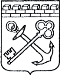 АДМИНИСТРАЦИЯ ЛЕНИНГРАДСКОЙ ОБЛАСТИКОМИТЕТ ПО СОХРАНЕНИЮ КУЛЬТУРНОГО НАСЛЕДИЯ ЛЕНИНГРАДСКОЙ ОБЛАСТИПРИКАЗ«___»____________2022 г.                                                         №___________________                                                                                                            Санкт-ПетербургОб установлении предмета охраны объекта культурного наследия регионального значения «Могила Шперера Людвига Францевича (1835-1898), архитектора», местонахождение: Ленинградская область,                    Гатчинский муниципальный район, Гатчинское городское поселение,                 г. Гатчина, ул. Солодухина, земельный участок № 43В соответствии со ст. 9.2, 20, 33 Федерального закона от 25 июня 2002 года                    № 73-ФЗ «Об объектах культурного наследия (памятниках истории и культуры) народов Российской Федерации», п. 2.1.1 Положения о комитете по сохранению культурного наследия Ленинградской области, утвержденного постановлением Правительства Ленинградской области от 24 декабря 2020 года № 850, Положением о едином государственном реестре объектов культурного наследия (памятников истории и культуры) народов Российской Федерации, утвержденным приказом Минкультуры России от 3 октября 2011 года № 954, приказываю:1. Установить предмет охраны объекта культурного наследия регионального значения «Могила Шперера Людвига Францевича (1835-1898), архитектора», местонахождение: Ленинградская область, Гатчинский муниципальный район, Гатчинское городское поселение, г. Гатчина, ул. Солодухина, земельный участок    № 43, принятого под государственную охрану решением Леноблисполкома                   от 27 августа 1979 № 337 «Об утверждении списка вновь выявленных памятников истории Ленинградской области», согласно приложению к настоящему приказу.2. Комитету по сохранению культурного наследия Ленинградской области обеспечить:- внесение соответствующих сведений в Единый государственный реестр объектов культурного наследия (памятников истории и культуры) народов Российской Федерации;-  размещение настоящего приказа на сайте комитета по сохранению культурного наследия Ленинградской области в информационно-телекоммуникационной сети «Интернет».3. Настоящий приказ вступает в силу со дня его официального опубликования.4. Контроль за исполнением настоящего приказа оставляю за собой. Заместитель ПредседателяПравительства Ленинградской области – председатель комитета по сохранениюкультурного наследия                                                                                            В.О. ЦойПриложениек приказу комитетапо сохранению культурного наследияЛенинградской областиот «___» _____________2022 г.№ _________________________Предмет охраныобъекта культурного наследия регионального значения«Могила Шперера Людвига Францевича (1835-1898), архитектора», местонахождение: Ленинградская область, Гатчинский муниципальный район, Гатчинское городское поселение, г. Гатчина, ул. Солодухина, земельный участок № 43Предмет охраны может быть уточнен в процессе историко-культурных                                     исследований, реставрационных работ.№п/пВиды предмета охраны Предмет охраныФотофиксация12341Объемно-пространственное решение территории: местоположение в границах территории городского кладбища             г. Гатчины, к востоку от Центральной аллеи, 5-я дорожка;историческое пространственное и архитектурно-композиционное решение;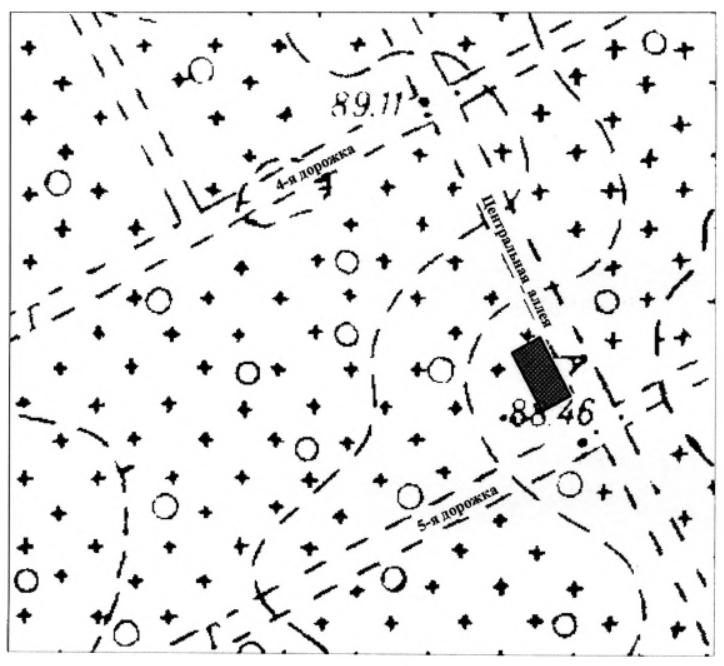 2.Объемно-пространственное решение:историческое местоположение памятника;габариты, композиция памятника, отметки высот цоколя ограды, поребрика цветника, стелы;могила обнесена металлической оградой на каменном цоколе с двумя калитками с северо-восточной стороны;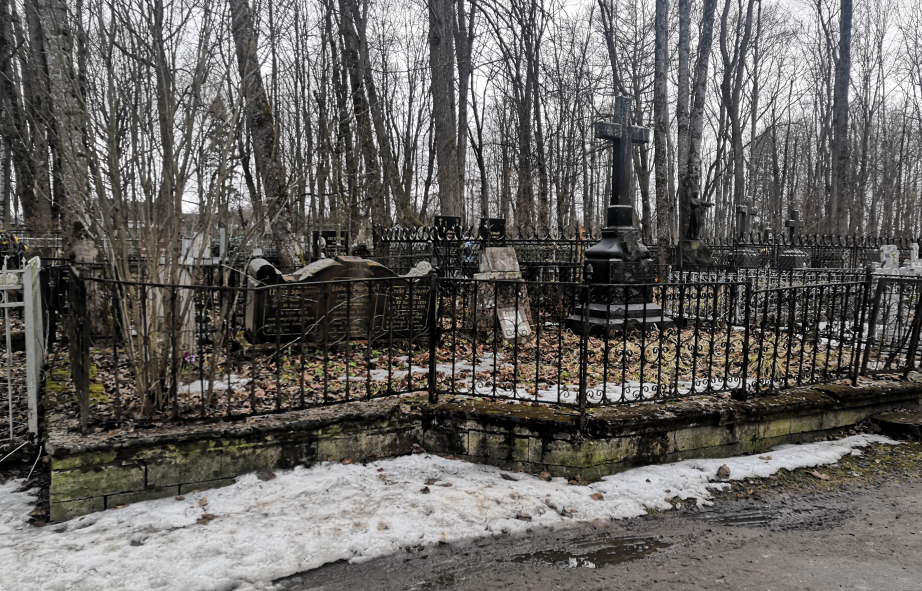 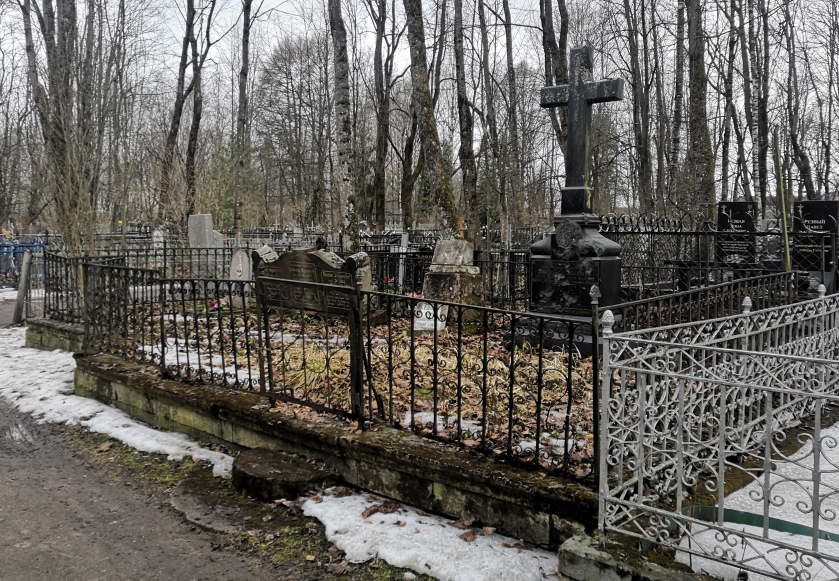 3Архитектурно-художественное решение, материалы конструкций: металлическая ограда на каменном цоколе: материал и характер отделки цоколя (облицовка известняковыми плитами), рисунок ограждения (пояс из полуовалов с завитками в нижней и верхней части ограждения, чередующиеся S-образные завитки по центру);поребрик цветника:исторические габариты,  конфигурация (полуовальная), материал (гранит); цоколь стелы: исторические габариты, конфигурация (прямоугольная), материал (черный гранит);стела: исторические габариты, конфигурация (прямоугольная,               с трехчастным лучкообразным завершением), материал (черный гранит);текст на лицевой стороне стелы (по центру): «Heir ruhen in Frieden».«Akademicker ArhitectorLudwig Spoerergeb. 28 Mai 1835gest. 1 Januar 1898.Es sollen wohl Berge weichen und Hügel hinfallen, aber meine Gnade soll nicht von dir weichen».текст на лицевой стороне стелы (слева): «Franz Spoerergeb. 21 März 1864gest. 10 Sept 1908.Ich habe Gott von Angesicht gesehen und meine Seele ist genesen».текст на лицевой стороне стелы (справа): «Marie Spoerergeb. Holtzgeb. 22 Novemb. 1836gest. 5 Novemb. 1889.Ich habe dich erlöset; ich habe dich bei deinem Namen gerufen, du bist mein».местоположение, способ нанесения (гравировка), колористическое решение (золочение);четырехконечный ажурный крест: историческое местоположение (установлен в завершении стелы, по центру), габариты, материал (чугун)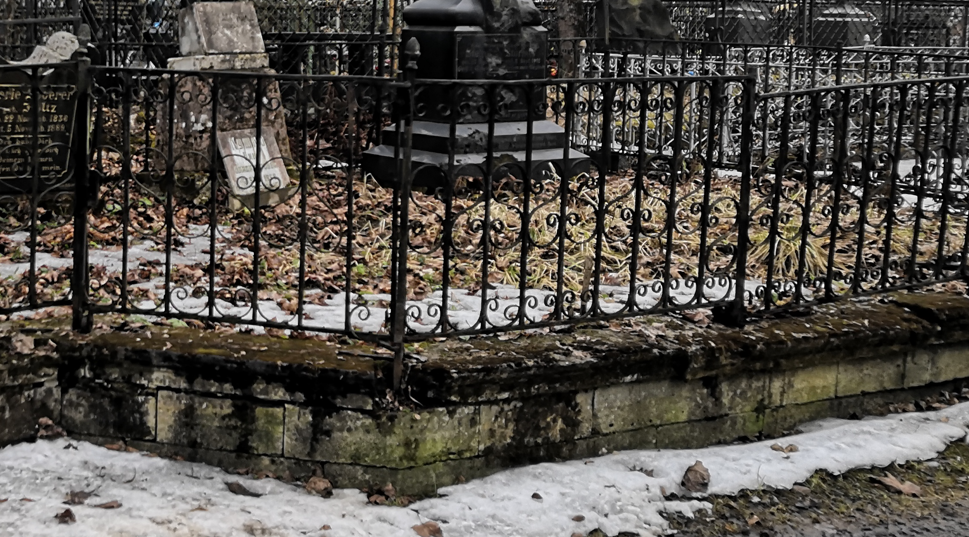 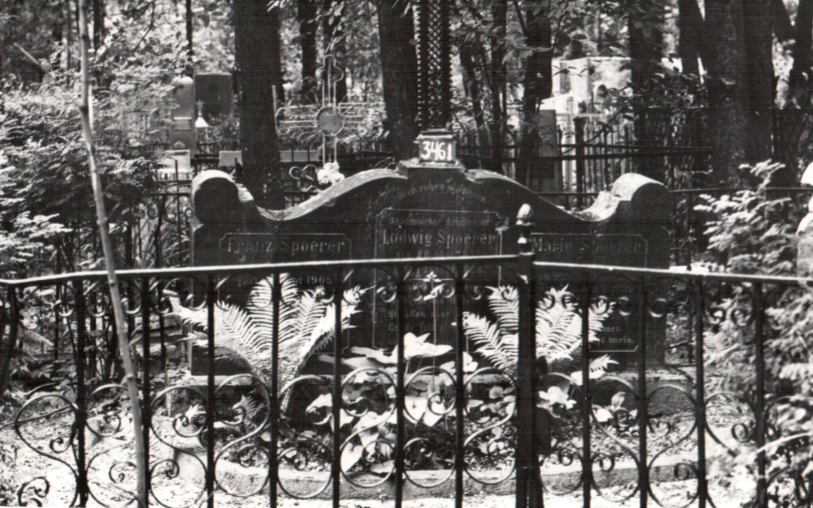 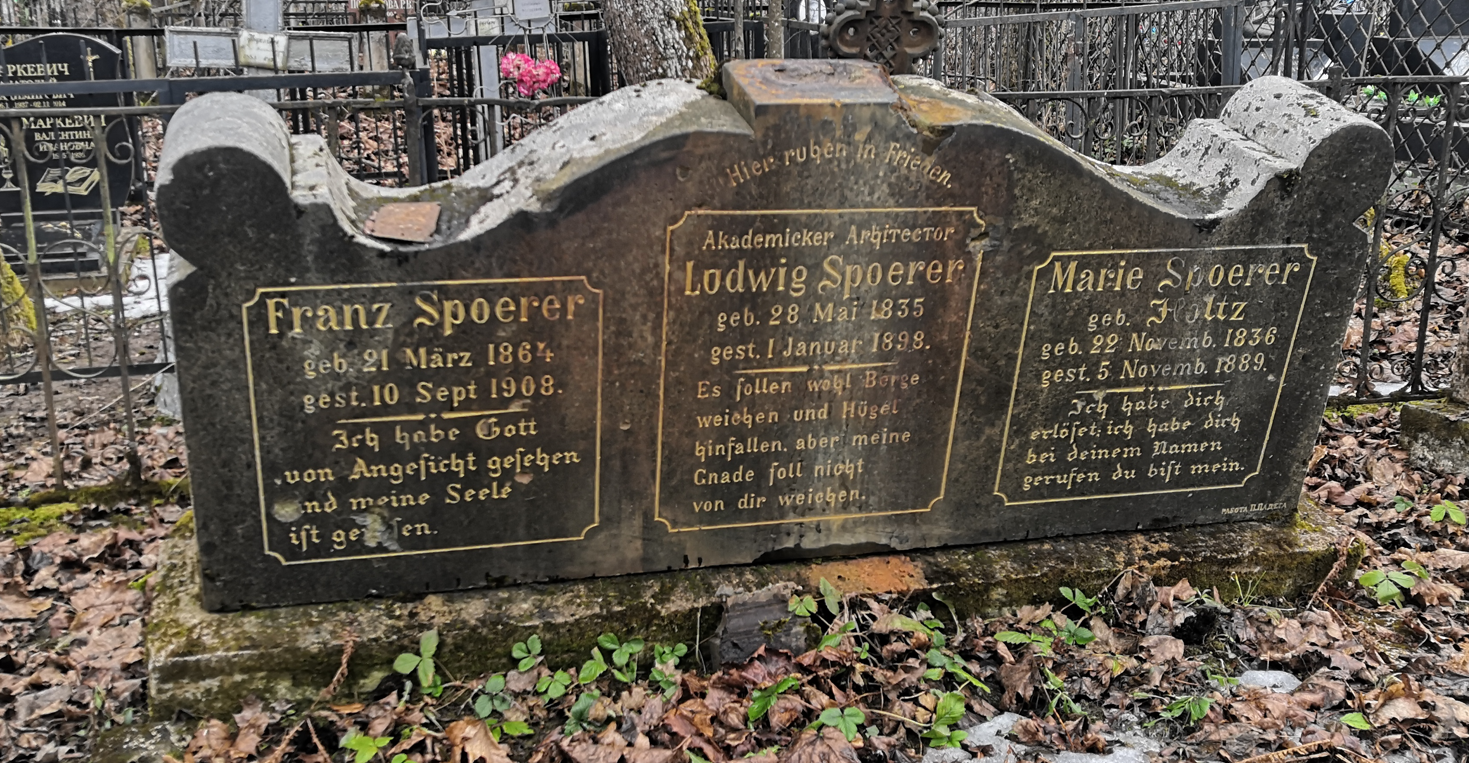 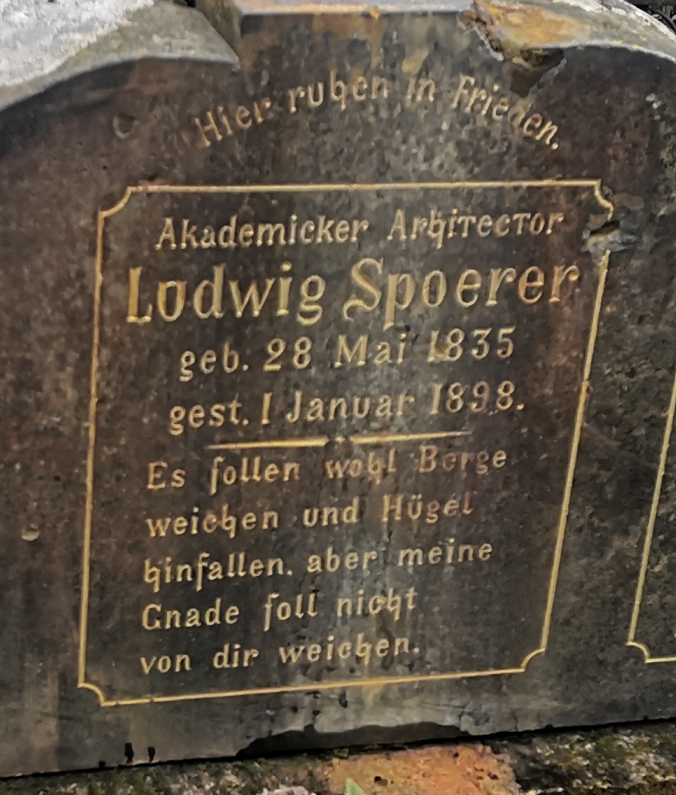 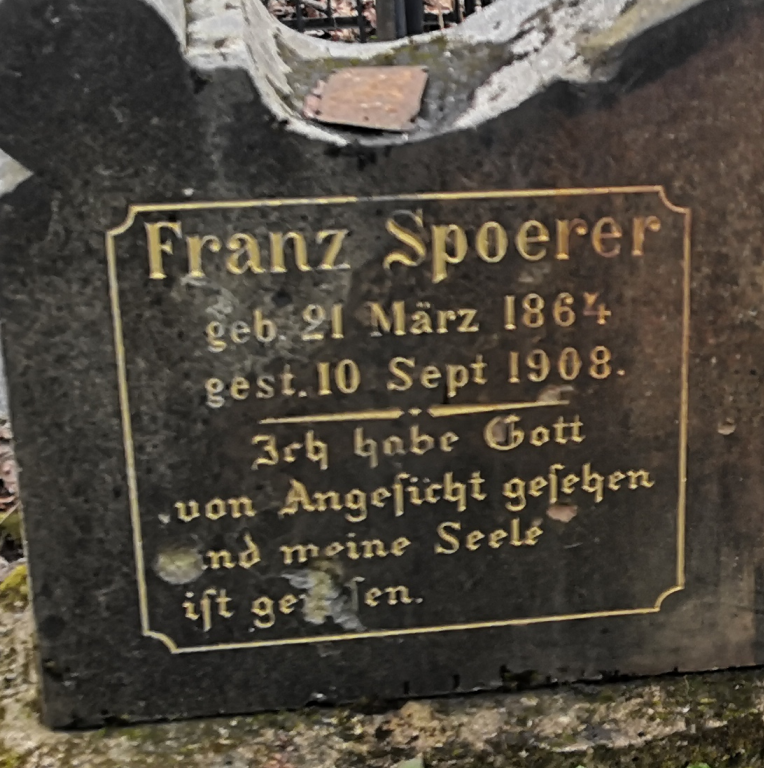 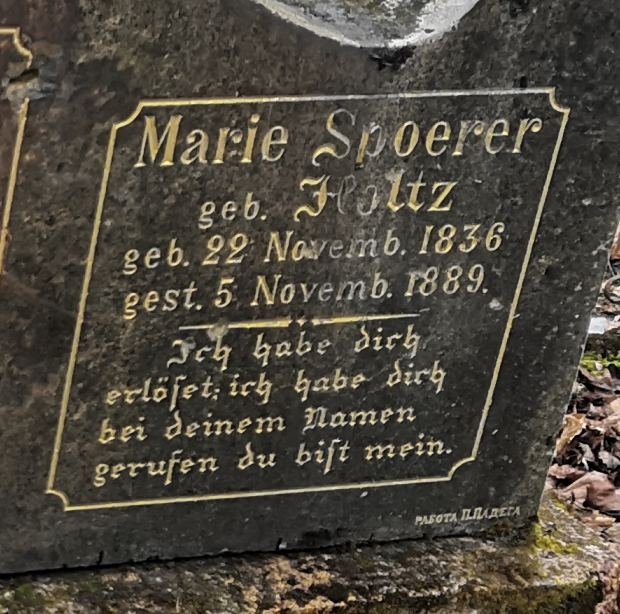 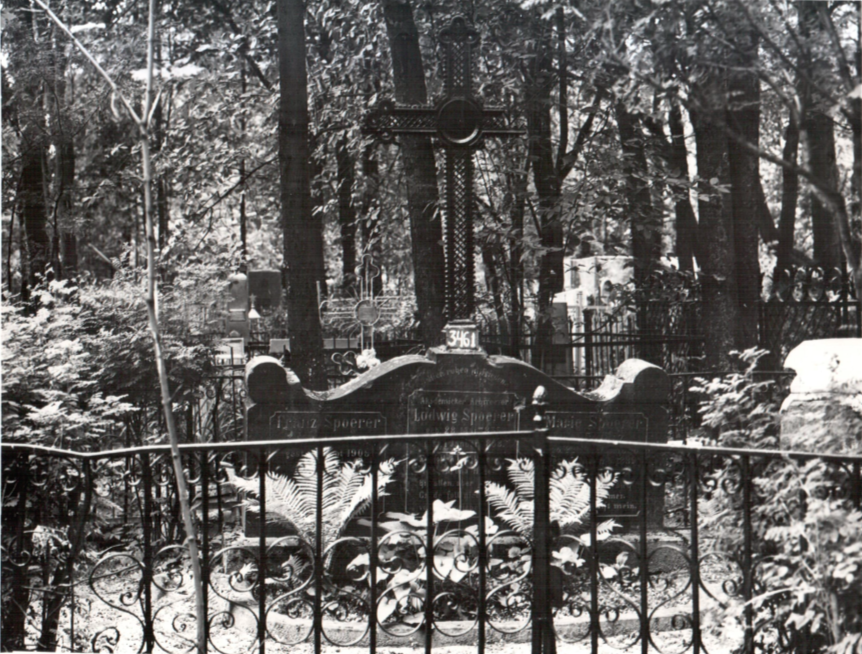 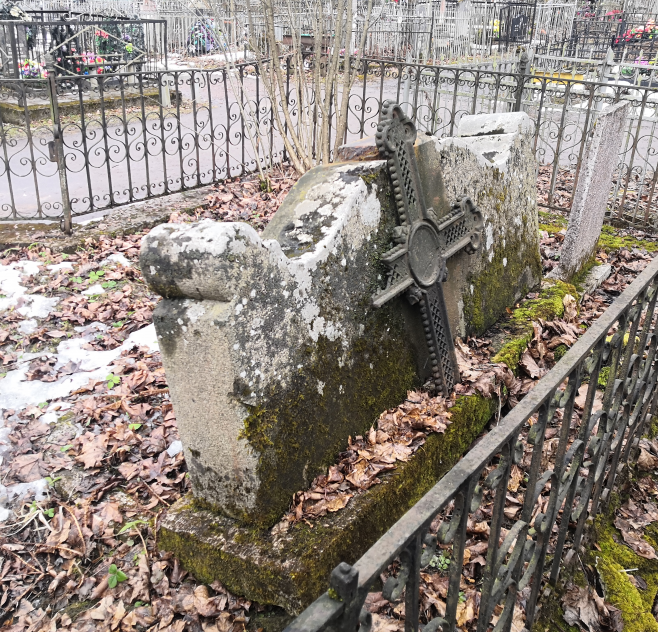 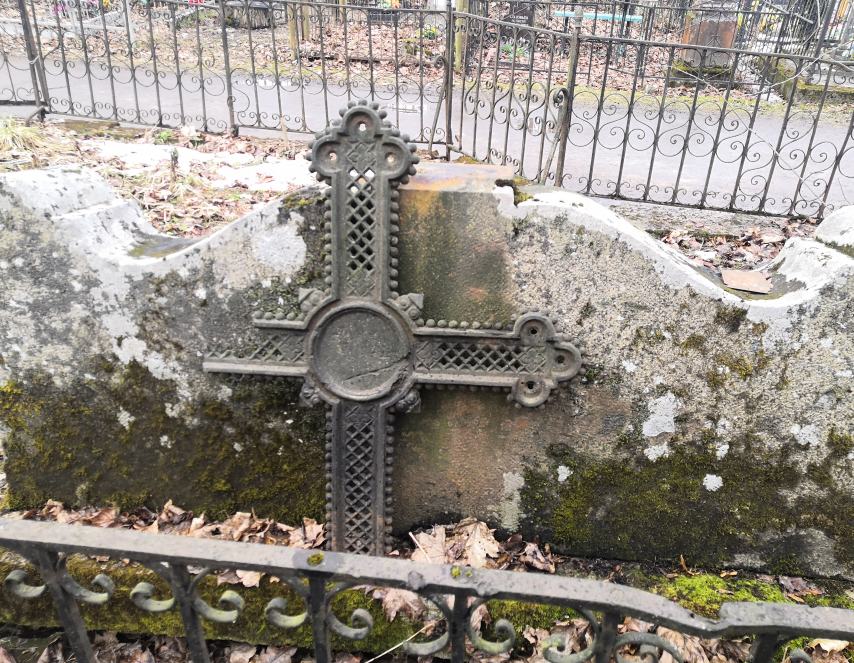 